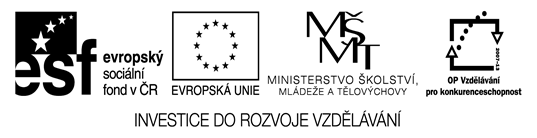 Lektorský tým Hospodaření s vodou při údržbě zeleně  reg. č. CZ.1.07/3.2.03/05.0027.Ing. Pavlína Burdíková Vvedoucí provozu Povodí Moravy, s.p. Valašské MeziříčíOdborný konzultant praxe hydrologieprovozvalmez@povodi.czProf.Ing.Miloš Starý, CSc VUT Brno, fakulta stavební,ústav vodního hospodářství krajiny  - vedoucí ústavu (hydrologie, nádrže, soustavy, hydrologie krajiny, srážkové a odtokové poměry toků včetně malých….)Přednášející modulu hydrologie a odborný konzultant praxe hydrologiestary.m@fce.vutbr.czIng. Miloslav Petrtýl, Ph.D. Katedra zoologie a rybářství na fakultě agrobiologie, potravinových a přírodních zdrojů České zemědělské univerzity v Praze. Zaměřen na ichtyologii, sladkovodní akvakulturu, hydrobiologii a zahrnuje využití digitální fotografie v biologii a počítačovou analýzu obrazu s využitím geometrické morfometrie, Přednášející modulu vodní ekosystémy a ekologická hydrobiologiepetrtyl@af.czu.czSlavoj HaškaRybářství Hustopeče n. Bečvou – rybolov a chov rybOdborný konzultant praxe modulu vodní ekosystémy a ekologická hydrobiologierybarstvi.haska@seznam.czMgr. Miroslav Kubín Zoolog CHKO Beskydy Odborný konzultant praxe modulu vodní ekosystémy a ekologická hydrobiologiemiroslav.kubin@nature.cz571 654 293PaedDr. Lenka Těžká Odborný učitel chemie, monitorování a analýz, biotechnologie na SŠZePř Rožnov p. R Přednášející  modulu monitorování a analýzy (laboratorní praxe)Mgr. Lenka GrufíkováHydrobiolog povodí Moravy s. p BrnoPřednášející  monitorování a analýzy vod (vodní organismy a kvalita vod)Ing. Miroslav Ezechel Vyšší odborné škola zahradnické a Střednízahradnická škola v MělnícePřednášející  monitorování a analýzy vod (legislativa v oblasti vod, voda v krajině)Ing. Michal ČermákITTEC spol. s r.o. – zavlažování sportovních plochPřednášející modulu zavlažovací systémy sportovních, rekreačních a okrasných plochmcermak@ittec.cz